PHIẾU ĐỀ NGHỊ ĐƯỢC TẠM DỪNG HỌC TẬPHọ tên SV:………………………………Mã số SV:……………..................................Ngày sinh:……………………..Nơi sinh:………………………………………………Hộ khẩu thường trú:……………………………………………………………………..Hiện đang học lớp:……………………..…….Khóa:…………..………….....................Thuộc Khoa:….……………………………...…………………………………………..Ngành, nghề: ……………………………………………………………………………Điểm TB chung tích lũy………........Đề nghị được tạm dừng học kỳ ….năm học 20…..- 20… Lý do :Thực hiện nghĩa vụ quân sự.Bản thân bị bệnh, sinh con. (kèm theo hồ sơ bệnh viện, giấy chứng sinh)Lý do cá nhân khác.TP. Hồ Chí Minh, ngày… tháng …năm 20.…Ý kiến của GVCN	Sinh viên(Ghi rõ ý kiến, ký và ghi rõ họ tên)	(Ký tên và ghi rõ họ tên)Ghi chú: Điều kiện được hoàn trả học phí khi được phép tạm dừng học tậpTrường hợp hoàn trả 100% học phí:Trước ngày bắt đầu học kỳ.Có giấy báo thực hiện nghĩa vụ quân sự.Trường hợp sau khi học một thời gian, sinh viên muốn tạm dừng thì học phí được quy định như sau:Ngày nhận đơn:………/………./....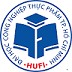 TRƯỜNG ĐẠI HỌC CÔNG NGHIỆP THỰC PHẨM THÀNH PHỐ HỒ CHÍ MINHMã hoá: BM-ISO/13/ĐT Ban hành lần: 04Hiệu lực từ ngày: 15/10/2020Trang/ tổng số trang:1/1Phòng Đào tạo duyệtÝ kiến cuả Trưởng Khoa(Ghi rõ ý kiến, ký và ghi rõ họ tên)Thời gianMức học phí hoàn trả2 tuần đầu của học kỳ80%Tuần thứ 3 đến tuần thứ 4 của học kỳ50%Sau tuần thứ 4 của học kỳ0%